POTTER-DIX BOOSTER CLUBThe Coyotes Are Calling “Time to get your Membership”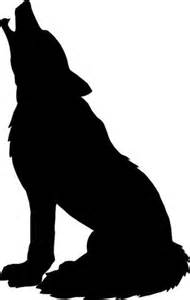 Your Support SponsorsRadio broadcastsCoyote Caller calendar of eventsPhotos in the local newspapersGroup Trips2 college scholarships each yearTreats for students in activitiesDON’T HIDE YOUR COYOTE PRIDE!!---------------------------------------------------------------------------------------------------------------------Name: ____________________________________________ (for advertising)_________ $25 for Family_________ $100 for BusinessPhone: ____________________________        Email: _________________________________Make check payable and mail to: P-D Booster Club - Box 42 - Potter, NE 69156